Name………………………………………..…………………………………….…… Adm.No. ………..……….… 	Class …….……….KAHUHO UHURU HIGH SCHOOL231 BIOLOGYForm 4 Revision SeriesRespiration quiz40 minQuestionsBelow is a diagram of an organelle that is involved in respiration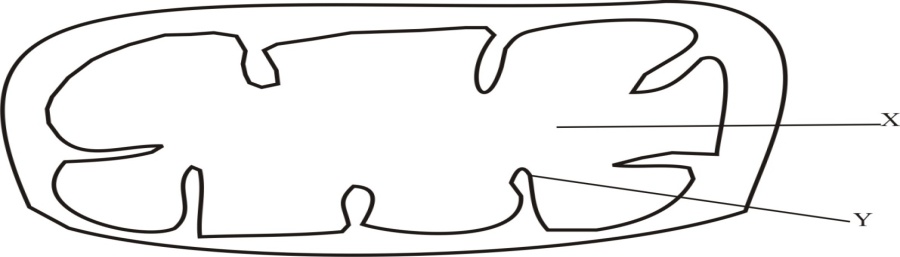 Name t he organelle ……………………………………………………………      ( 1mark)Name the part labeled X…………………………………………………………    (1 mark)What is the purpose of the part labeled Y					         (1 mark)………………………………………………………………………………………………………………………………………………………………………………………………………………………………………………………………………………………………………………………(a) Define the term oxygen debt							        (2 marks)……………………………………………………………………………………………………………………………………………………………………………………………………………..……………………………………………………………………………………………………State what happens to the lactic acid produced by active muscles during anaerobic respiration 									                   (2 marks)………………………………………………………………………………………………………………………………………………………………………………………………………………………………………………………………………………………………………………………State four differences between aerobic and anaerobic respiration			(4marks)……………………………………………………………………………………………………………………………………………………………………………………………………………..The diagram  below  shows  a set – up that was used to demonstrate fermentation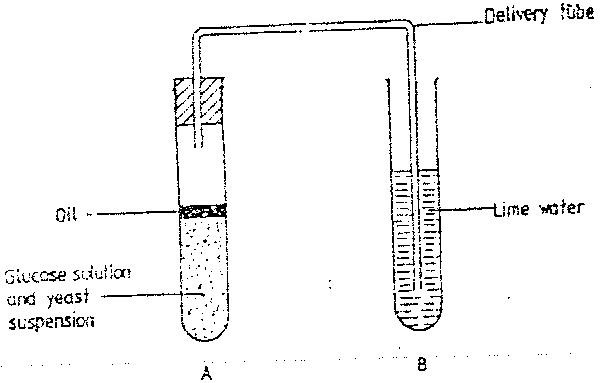 Glucose  solution was boiled and oil added  on top of it.  The glucose solution was then allowed to cool before suspension.Why was the glucose solution boiled  before adding the yeast Suspension?		( 1 mk)……………………………………………………………………………………………………………………………………………………………………………………………………………..What was the importance of cooling the glucose solution before adding the yeast suspension?									( 1 mk)……………………………………………………………………………………………………………………………………………………………………………………………………………..What was the use of oil in the experiment?						( 1 mk)……………………………………………………………………………………………………………………………………………………………………………………………………………..What observation would be made in test tube B  at the  end of the experiment?	( 1 mk)……………………………………………………………………………………………………………………………………………………………………………………………………………..Suggest a control for this experiment						( 1mk)……………………………………………………………………………………………………………………………………………………………………………………………………………..Name the substance which accumulates in muscles when respiration occurs with insufficient oxygen.												           (1mks)	……………………………………………………………………………………………………………………………………………………………………………………………………………..Identify the products of anaerobic respiration in;-					       (6 marks)Animals………………………………………………………………………………………………………………………………………………………………………………………………………………Plants……………………………………………………………………………………………………………………………………………………………………………………………………………..What is meant by the following terms as used in repiration				(3 marks)Respiratory quotient……………………………………………………………………………………………………………………………………………………………………………………………………………..Aerobic respiration……………………………………………………………………………………………………………………………………………………………………………………………………………..Glycolysis……………………………………………………………………………………………………………………………………………………………………………………………………………..What is the significance of Respiration						(4 marks)……………………………………………………………………………………………………..……………………………………………………………………………………………………………………………………………………………………………………………………………..……………………………………………………………………………………………………………………………………………………………………………………………………………..Distinguish between aerobic and anaerobic respiration				(4 marks)……………………………………………………………………………………………………..……………………………………………………………………………………………………………………………………………………………………………………………………………..……………………………………………………………………………………………………………………………………………………………………………………………………………..……………………………………………………………………………………………………………………………………………………………………………………………………………..Discuss the applications of anaerobic Respiration to man				(14 marks)……………………………………………………………………………………………………………………………………………………………………………………………………………..……………………………………………………………………………………………………………………………………………………………………………………………………………..……………………………………………………………………………………………………………………………………………………………………………………………………………..……………………………………………………………………………………………………………………………………………………………………………………………………………..……………………………………………………………………………………………………………………………………………………………………………………………………………..……………………………………………………………………………………………………………………………………………………………………………………………………………..……………………………………………………………………………………………………………………………………………………………………………………………………………..